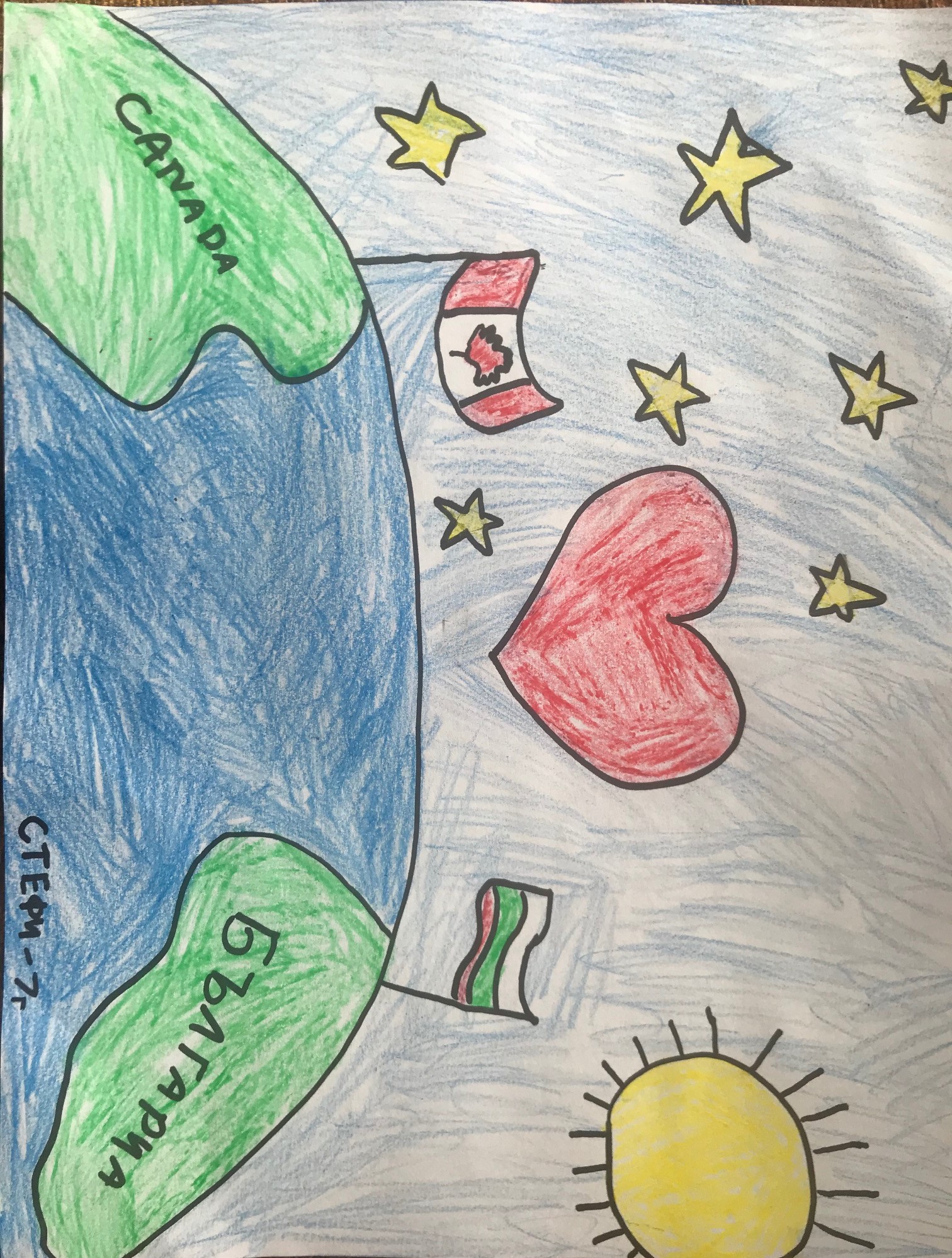 I възрастова група – от 4 до 8 годиниВтора наградаСтефани Илчева, 7 г., Отава